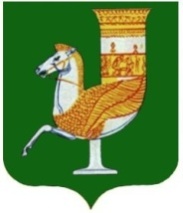 П О С Т А Н О В Л Е Н И ЕАДМИНИСТРАЦИИ   МУНИЦИПАЛЬНОГО  ОБРАЗОВАНИЯ «САДОВСКОЕ СЕЛЬСКОЕ ПОСЕЛЕНИЕ»От  «20»  марта  2023 года № 09с. СадовоеО порядке ведения реестра парковок общего пользования на автомобильных дорогах общего пользования местного значения на территории муниципального образования муниципального образования «Садовское сельское поселение» Красногвардейского района Республики АдыгеяВ соответствии п.п.2 ч.1 ст.7 основании Федерального закона от 29.12.2017 года  № 443-ФЗ «Об организации дорожного движения в Российской Федерации и о внесении изменений в отдельные законодательные акты Российской Федерации», Федеральным законом от 06.10.2003 года № 131-ФЗ «Об общих принципах организации местного самоуправления в Российской Федерации», Постановлением Кабинета Министров Республики Адыгея от 16.03.2020 года № 41 «О Порядке ведения реестра парковок общего пользования», руководствуясь Уставом муниципального образования «Садовское сельское поселение»ПОСТАНОВЛЯЮ:Установить, что Реестр парковок общего пользования на автомобильных дорогах общего пользования местного значения (далее – Реестр) представляет собой общедоступный информационный ресурс, в котором содержатся сведения обо всех парковках общего пользования, расположенных на автомобильных дорогах общего пользования местного значения муниципального образования «Садовское сельское поселение» независимо от их назначения и форм собственности.Ведение Реестра осуществлять в соответствии с Постановлением Кабинета Министров Республики Адыгея от 16.03.2020 года № 41 «О Порядке ведения реестра парковок общего пользования» в электронном виде по форме, установленной Приложением  №1 к настоящему Постановлению.Обнародовать настоящее постановление в соответствии с Уставом муниципального образования «Садовское сельское поселение».Постановление вступает в силу с момента его обнародования.Глава МО 
«Садовское сельское поселение»                                                                        __ С.Н.Камышан                М. П.Приложение №1к постановлению  администрации МО «Садовское сельское поселение» от 20.03.2023 г. № 09РЕЕСТР парковок общего пользования на автомобильных дорогах общего пользования местного значения на территории МУНИЦИПАЛЬНОГО ОБРАЗОВАНИЯ «САДОВСКОЕ сельское поселение» КРАСНОГВАРДЕЙСКОГО РАЙОНА РЕСПУБЛИКИ АДЫГЕЯРеестровый номер парковкиАдрес местонахождения парковки (наименование дороги/улицы, идентификационный номер автомобильной дороги, километр автомобильной дороги, номер здания/строения/ сооружения)Характеристика парковкиВид (наземная/подземная, одноуровневая/многоуровневая, охраняемая/неохраняемая)Тип(открытая, закрытая, комбинированая)Назначение парковки (для грузовых/легковых автомобилей, автобусов)Условия стоянки транспортного средства (платно/бесплатно)Режим работы парковкиИнформация о владельцеОбщее количество парковочных мест (количество мест для льготной категории)12345678910